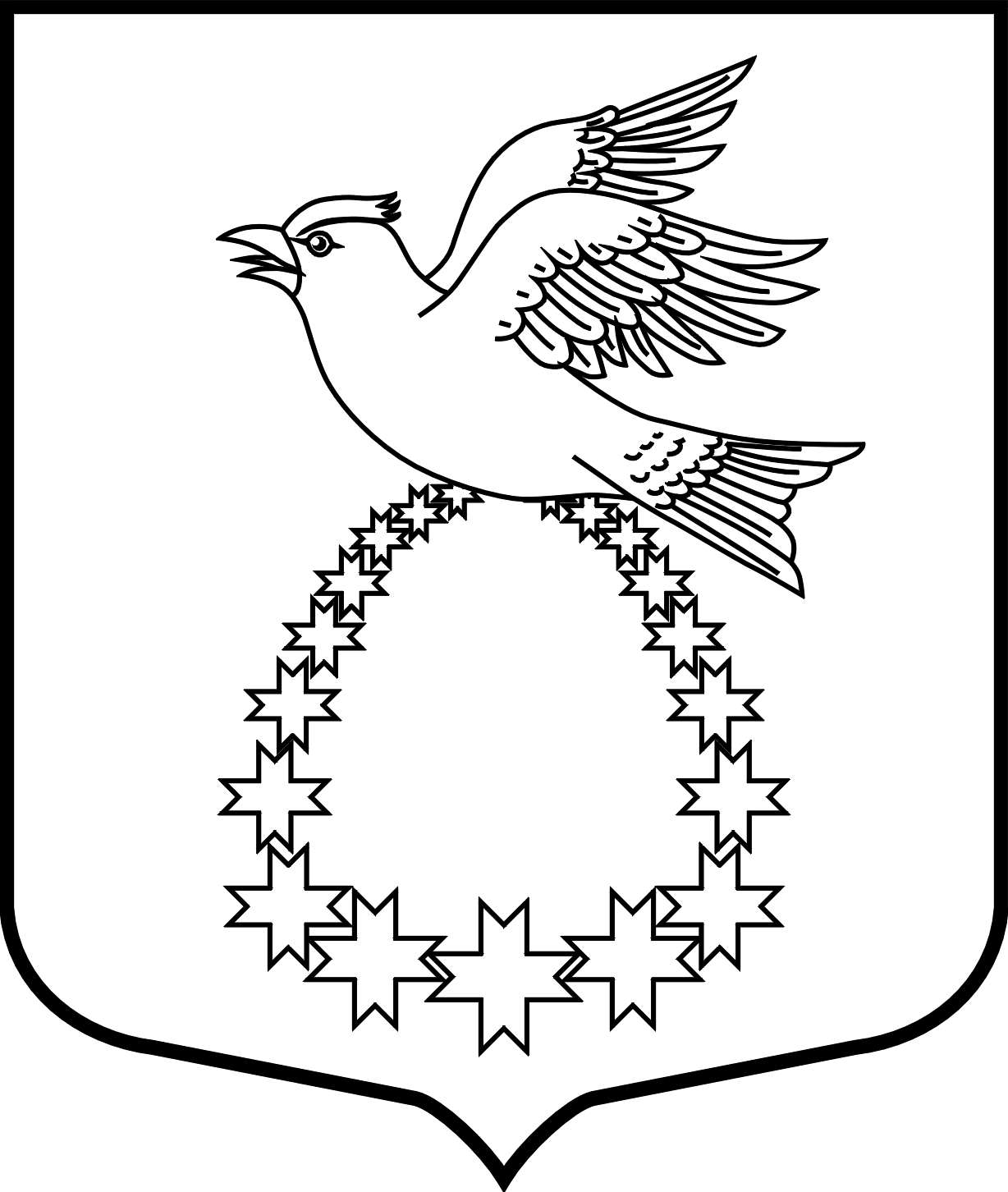 АДМИНИСТРАЦИЯ  муниципального образования «Вистинское сельское поселение» муниципального образования   «Кингисеппский муниципальный  район»  Ленинградской области   ПОСТАНОВЛЕНИЕ   14.10.2016 г. № 219 об утверждении Порядка выявления                                      формирующихся конфликтов в сфере межнациональных отношений, их предупреждения и действиях, направ-ленных на ликвидацию их последствий.	В соответствии с Федеральным законом от 06 октября 2003 года № 131-ФЗ «Об общих принципах организации местного самоуправления в Российской Федерации», Уставом муниципального образования  «Вистинское сельское поселение»,ПОСТАНОВЛЯЮ:1.Утвердить Порядок выявления формирующихся конфликтов в сфере межнациональных отношений, их предупреждения и действиях, направленных на ликвидацию их последствий.2.Опубликовать настоящее постановление в газете «Восточный Берег» ина официальном сайте муниципального образования «Вистинское  сельское поселение» в сети Интернет.3. Постановление  вступает в силу с момента  официального опубликования.Глава администрации                                                  М.Е. Мельникова                                                                                                                     Утвержден                                                                              постановлением администрации                                                                                  муниципального образования                                                                              Вистинское сельское поселение                                                                            Кингисеппского муниципального                                                                                    района Ленинградской области                                                                                    от 14.10.2016  № 219Порядок выявления формирующихся конфликтов в сфере межнациональных отношений, их предупреждения и действиях, направленных на ликвидацию их последствий.Настоящий порядок разработан в соответствии с п.7.2 ч.1 ст.14 Федерального закона от 06.10.2003 № 131-ФЗ «Об общих принципах организации местного самоуправления в Российской Федерации», и определяет полномочия администрации МО «Вистинское сельское поселение» по выявлению формирующихся конфликтов в сфере межнациональных отношений, их предупреждению и действиям, направленным на ликвидацию их последствий.1.Общие положения.В настоящем порядке используются следующие понятия:межнациональный конфликт - столкновение интересов двух и более этнических общностей, принимающее различные формы противостояния, в котором национальная принадлежность и национальные различия становятся доминирующей мотивацией действий;конфликтная ситуация в сфере межнациональных отношений - наличие скрытых противоречий и социальной напряженности, основанных на ущемлении законных интересов, потребностей и ценностей граждан либо представляющих их интересы некоммерческих организаций; искаженной и непроверенной информации; неадекватном восприятии происходящих в обществе или отдельных социальных группах изменений, проецируемых на этническую или религиозную почву;этническая общность - общность людей, исторически сложившаяся на основе происхождения, территории, языка и культуры;государственная национальная политика Российской Федерации - деятельность органов государственной власти Российской Федерации и органов местного самоуправления муниципальных образований в сфере укрепления единства многонационального народа Российской Федерации, гармонизации межнациональных отношений и этнокультурного развития народов Российской Федерации;диаспоры - группы лиц, относящих себя к определенной этнической общности и находящихся вне исторической территории расселения;уполномоченный орган местного самоуправления – Комиссия по межнациональным отношениям администрации  МО «Вистинское сельское поселение»;«горячая линия» - прямая телефонная связь граждан Российской Федерации, иностранных граждан и лиц без гражданства с уполномоченным органом местного самоуправления в целях сообщения информации о возникновении, межнациональной конфликтной ситуации, либо формировании предпосылок для ее возникновения.2. Выявление и предупреждение конфликтных ситуаций.2.1.К конфликтным ситуациям, требующим оперативного реагирования со стороны органов местного самоуправления, могут быть отнесены:1) публичные конфликтные ситуации между отдельными гражданами или их группами и представителями органов местного самоуправления;2) конфликтные ситуации между одной или несколькими этническими общностями либо представляющими их интересы некоммерческими организациями и хозяйствующими субъектами, деятельность которых затрагивает экологические и этнокультурные интересы населения;3) общественные акции протеста на национальной или религиозной почве;4) открытые (публичные) проявления национальной, расовой или религиозной нетерпимости, в том числе в средствах массовой информации.2.2.С целью выявления конфликтных ситуаций уполномоченный орган местного самоуправления осуществляет постоянный мониторинг состояния конфликтности в межнациональных отношениях, задачами которого являются:1) получение, обработка и анализ данных о состоянии межнациональных отношений, а также информации о деятельности общественных объединений, в том числе этнокультурных и казачьих, религиозных организаций, диаспор, национальных меньшинств и т.д.;2) своевременное выявление и прогнозирование процессов, происходящих в сфере межнациональных отношений.2.3.Объектом мониторинга является влияющая на состояние межнациональных отношений в муниципальном образовании деятельность:1) органов местного самоуправления;2) образовательных учреждений;3) средств массовой информации;4) коммерческих организаций;5)некоммерческих организаций, представляющих интересы этнических общностей;6) казачьих обществ и общественных объединений казаков;7) религиозных организаций и религиозных объединений;8) групп лиц, представляющих интересы диаспор;9) отдельных лиц, активно распространяющих информацию по вопросам межнациональных отношений в сети Интернет.2.4.Предметом мониторинга являются формирующиеся межнациональные конфликтные ситуации, а также процессы, воздействующие на состояние межнациональных отношений:1) экономические (уровень и сферы занятости населения, уровень благосостояния, распределение собственности);2) политические (представительство различных этнических общностей в органах местного самоуправления, формы реализации политических прав);3)социальные (доступ к услугам, предоставляемым социальной инфраструктурой);4) культурные (удовлетворение языковых, образовательных, этнокультурных и религиозных потребностей);5)иные процессы, которые могут оказывать воздействие на состояние межнациональных отношений.2.5. Мониторинг осуществляется путем:1) сбора и обобщения информации от объектов мониторинга;2) проведения уполномоченным органом местного самоуправления целевых опросов общественного мнения, определяющих состояние межнациональных отношений;3)сбора и анализа оценок ситуации независимых экспертов в сфере межнациональных отношений;4) создания постоянно действующей «горячей линии» по приему информации о конфликтных ситуациях;5) иными методами, способствующими выявлению конфликтных ситуаций в сфере межнациональных отношений.2.6. В случае поступления информации о наличии скрытых противоречий и социальной напряженности, полученной в результате мониторинга или взаимодействия с этнокультурными объединениями, руководитель уполномоченного органа местного самоуправления:1) информирует главу муниципального образования и главу администрации муниципального образования  о наличии скрытых противоречий и социальной напряженности и действиях, предпринимаемых для их предотвращения;2) устанавливает связь руководителями правоохранительных органов и способствует их привлечению к анализу и урегулированию ситуации;3) устанавливает связь с лидерами общественных объединений, в том числе этнокультурных и казачьих, религиозных организаций и выясняет ситуацию;4) разрабатывает  план первоочередных мер по предупреждению возможной конфликтной ситуации;5) устанавливает, поддерживает и развивает связь с редакцией местных печатных и электронных средств массовой информации, в том числе посредством проведения пресс-конференций, распространения пресс-релизов и других методов, включая в том числе работу в сети Интернет;6) организует проведение мониторинга освещения данной ситуации в печатных и электронных средствах массовой информации, сети Интернет и обеспечивает разъяснительную работу, направленную на предотвращение публикации материалов, способных привести к развитию конфликтной ситуации;7) вносит предложения о формировании рабочей группы (комиссии) для комплексного рассмотрения на месте ситуации, способной привести к социальной напряженности и конфликтной ситуации;8) проводит встречи с руководителями этнокультурных объединений, лидерами религиозных организаций, пользующимися авторитетом деятелями науки и культуры, общественными и политическими деятелями, руководителями организаций и учреждений по вопросам формирующейся конфликтной ситуации;9) проводит внеочередные заседания координационных (консультативных) органов по вопросам межнациональных отношений, созданных при органе местного самоуправления.4. Ликвидация последствий конфликтных ситуаций4.1. В целях ликвидации последствий конфликтных ситуаций создается рабочая группа (комиссия). Руководство и состав рабочей группы (комиссии) определяются постановлением главы администрации муниципального образования.4.2. По итогам деятельности рабочая группа (комиссия) вырабатывает предложения по профилактике и предотвращению возникновения аналогичной конфликтной ситуации.4.3. Информацию о принятых решениях и результатах их исполнения направляется главе муниципального образования и главе администрации муниципального образования.